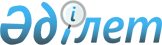 Об образовании избирательных участков в городе Темиртау
					
			Утративший силу
			
			
		
					Решение акима города Темиртау Карагандинской области от 30 ноября 2011 года N 7. Зарегистрировано Управлением юстиции города Темиртау Карагандинской области 7 декабря 2011 года N 8-3-128. Утратило силу решением акима города Темиртау Карагандинской области от 17 марта 2014 года № 1      Сноска. Утратило силу решением акима города Темиртау Карагандинской области от 17.03.2014 № 1 (вводится в действие по истечении десяти календарных дней после дня его первого официального опубликования).

      В соответствии со статьей 23 Конституционного закона Республики Казахстан от 28 сентября 1995 года "О выборах в Республике Казахстан", руководствуясь статьей 33 Закона Республики Казахстан от 23 января 2001 года "О местном государственном управлении и самоуправлении в Республике Казахстан", РЕШИЛ:



      1. Образовать избирательные участки в городе Темиртау согласно приложению к настоящему решению.



      2. Контроль за исполнением данного решения возложить на руководителя аппарата акима города Кушумбаева Серикжана Габдулгазизовича.



      3. Настоящее решение вводится в действие по истечении десяти календарных дней после дня его первого официального опубликования.                                                 Н. Султанов

Приложение

к решению акима

города Темиртау

от 30 ноября 2011 года N 7 

Избирательные участки в городе Темиртау Избирательный участок N 153      Центр - коммунальное государственное учреждение "Общеобразовательная средняя школа N 23 города Темиртау" акимата города Темиртау по адресу: проспект Мира, 62.

      В границах: проспект Мира, дома NN 1, 2, 2/2, 2/3, 2/4, 3/1, 4, 5, 6, 7, 7А, 7/5, 8, 8/1, 9, 10, 11, 12, 13, 13/1, 13/2, 14, 14/1, 15, 16, 16/1, 17, 18/1, 19, 19/1, 21, 24, 24А, 24/2, 24/4, 25/1, 26, 27/1, 28, 29, 30, 32, 33, 34, 34А, 35, 36, 37, 38, 39, 40, 41, 41/1, 42, 43, 46, 47, 47/1, 47/2, 48, 48/1, 48/2, 48/4, 49/1; микрорайон Горка Дружбы, дома NN 37, 38; улица Гайдара, дома NN 1, 3, 4, 5, 5/1, 6, 7, 8, 8/1, 8А, 9/1, 9, 11, 11/1; улица Калинина, дома NN 54, 57, 59, 59/1, 61, 61/1, 63, 63/1, 65, 65/1, 66, 66/1, 66/2, 67, 67/1, 68, 68/1, 68/2, 69, 70, 70/2, 72, 72/2, 74, 74/2, 74/4, 76, 76/2, 78, 80; улица Карагандинское шоссе, дома NN 50, 52, 52/1, 52/2, 54, 56, 58, 60, 62, 64, 66, 68, 70, 76, 78, 80, 82, 84, 86, 88, 90, 92, 94, 96, 98, 100, 102, 104, 106, 108; улица Кольцевая, дома NN 1, 2, 7, 12, 13, 14, 15, 18, 24, 26, 28, 32, 36, 37, 38, 39, 42, 46А, 50, 54, 58, 62, 64, 74, 74/1, 78; улица 1-ая Кольцевая, дома NN 1, 1А, 2, 3, 3А, 3/5, 5, 5А, 6, 7, 8, 9, 10, 11, 12, 13, 14, 15, 16, 17, 18, 19, 20, 21, 22, 23, 24, 25, 26, 27, 28, 29, 30, 31, 32, 33, 34, 35, 36, 37, 38, 39, 40, 41, 42, 42А, 43, 44, 45, 46, 46А, 48, 50, 52, 54, 56, 58, 60, 62, 64, 66, 68, 70, 72, 74, 76; улица 4-ая Кольцевая, дома NN 1, 3, 4, 5, 6, 7, 8, 9, 10, 11, 12, 13, 14, 15, 16, 17, 18, 19, 20, 21, 22, 23, 24, 26, 27, 28, 29, 30, 31, 32, 33, 34, 35, 37, 38, 40, 42, 44, 46, 48, 50, 51, 52, 54, 56, 58, 60, 62, 64, 66, 68, 70, 72, 74, 76, 78, 97; улица Крупской, дома NN 1, 1/1, 2, 2/1, 3, 3/1, 5, 5/1, 6, 7/1, 8А, 9/1, 10, 11, 11/1, 12, 13, 13/1, 15, 15/1, 17, 17/1, 19, 19/1, 21, 21/1, 21/2, 23, 23/1, 25, 27, 29, 29А, 30, 39, 41, 44, 51, 76/2; улица Матросова, дома NN 2, 3, 4, 5, 6, 7, 8, 9, 10, 11, 12, 13, 14, 15, 16, 17, 18, 19, 20, 22, 23, 24, 25, 26, 27, 28, 29, 30, 31, 33, 33А, 33Б, 34, 35, 36, 37, 37А, 37Б, 38, 39, 40, 41, 41А, 42, 43, 44, 45, 45/1, 46, 47, 48, 49, 50, 51, 52, 54, 55, 56, 57, 58, 59, 60, 61, 63, 64, 65, 66, 67, 68, 69, 70, 71, 72,74, 75, 75А, 76, 78, 79, 80, 81, 82, 84, 86, 87, 88, 90, 92, 94, 96, 98, 99, 100, 114; улица Молодежная, дома NN 1, 3, 4, 5, 6, 7, 8, 9, 10, 11, 13; улица Морозова, дома NN 2, 4, 5, 6, 7, 7/1, 8, 9, 10, 12, 14, 16, 18, 20; улица Нуркена Абдирова, дома NN 4, 4/2, 5, 7, 9, 10/1, 10, 11, 12, 12/1, 13, 14, 14/1, 15, 16/1, 16, 17, 19, 20, 21, 23, 25, 28; улица Сергея Лазо, дома NN 3, 4, 5, 6, 7, 9, 9/1, 11, 13, 14, 15, 17, 19, 20, 20/1, 21, 22, 23, 25, 26, 27, 28, 30, 30/1, 31, 32, 33, 34, 34/2, 34/3, 35, 37, 41; улица Ушинского, дома NN 3, 5, 9, 11, 13, 15; 91А квартал, дома NN 3, 4, 5, 6, 7, 9, 10, 11, 12, 13, 14, 15, 16, 18, 19, 20, 22, 24/1, 26, 27, 28, 29, 30, 31, 32, 33, 34, 35, 36, 37, 38, 39, 40, 41, 42, 43, 45, 46, 47, 48, 49, 50, 51, 52, 53, 54, 55, 56, 57, 58, 59, 60, 61, 62, 63, 64, 65, 69, 70, 71, 72, 73, 74, 75, 76, 77, 78, 79, 80, 81, 83; 91Б квартал, дома NN 3, 9, 12, 13, 15, 16, 17, 23, 24, 25, 26, 27, 28, 29, 30, 31, 32, 33, 35, 36, 37, 38, 39, 40, 41, 42, 46, 47, 48, 49, 50, 51, 54, 55, 56, 57, 58, 60, 74. Избирательный участок N 154      Центр – государственное учреждение "Профессиональный лицей N24" по адресу: улица Димитрова, 1.

      В границах: проспект Строителей, дома NN 32, 36, 38, 39, 40, 41, 42, 42/1, 42/2, 44, 46, 49, 51, 53, 55, 57, улица Димитрова, дома NN 1, 2, 4, 4/1, 5, 5/1, 5/2, 6/2, 6/1, 7, 7/1, 7/2, 8, 8/1, 9, 9/1, 9/2, 10; улица Калинина, дома NN 37, 39, 41, 43, 45, 51, 51/1, 51/2; улица Карагандинское шоссе, дома NN 34, 36, 44, 46; улица Победы, дома NN 1, 3/1, 3/2, 5/1, 5/2, 5, 7, 7/1, 7/2, 9; улица Ушинского, дома NN 14, 19; улица Фурманова, дома NN 8, 10/1, 10, 10/2, 12, 12/1,12/2, 14, 14/1, 14/2, 16. Избирательный участок N 155      Центр – коммунальное государственное учреждение "Казахская средняя школа N5 имени Габидена Мустафина города Темиртау" акимата города Темиртау по адресу: проспект Строителей, 27/1.

      В границах: проспект Республики, дома NN 5, 7, 9/1, 11, 11/1; проспект Строителей, дома NN 20, 21, 23, 23/1, 25, 27, 29, 29/1, 29/2, 33, 33/1, 35; улица Димитрова, дома NN 12, 14, 14/1, 14/2, 16, 16/1, 16/2, 18, 18/1, 18/2; улица Калинина, дома NN 29, 31, 33, 35, 23/1, 23; улица Карагандинское шоссе, дома NN 20, 20/1, 22, 22/1, 24, 24/1, 26, 26/1, 26/2, 28, 28/1, 30; улица Победы, дома NN 6, 10, 11, 12, 12/1, 12/2, 15, 15/1, 15/2, 19, 19/1, 19/2, 21. Избирательный участок N 156      Центр – коммунальное государственное учреждение "Общеобразовательная средняя школа N11 города Темиртау" акимата города Темиртау по адресу: проспект Республики, 21/1.

      В границах: проспект Комсомольский, дома NN 53/1, 55/2; проспект Республики, дома NN 17, 19, 19/1, 21, 23, 25, 25/1, 27; микрорайон Горка Дружбы, дом N 39; улица Блюхера, дома NN 21, 25, 27, 29, 29/1, 31, 31/1, 31/2, 32/2, 33, 33/1; улица Димитрова, дома NN 28, 30, 30/1, 30/2, 32, 32/1, 32/2, 34, 36; улица Калинина, дома NN 28, 30, 32, 32/1, 34, 34/1, 36, 36/1, 36/2. Избирательный участок N 157      Центр - коммунальное государственное учреждение "Казахская школа гимназия N15 города Темиртау" акимата города Темиртау по адресу: улица Байсеитовой, 7.

      В границах: проспект Республики, дома NN 2, 6, 6/1, 6/2, 8, 8/1, 8/2; проспект Строителей, дома NN 1, 1А,1Б, 3, 3/1, 13,17; улица Байсеитовой, дома NN 1, 2, 2/1, 3, 4, 4/1, 5, 5/1, 6, 9, 9/1, 11, 13; улица Карагандинское шоссе, дома NN 2, 4, 12, 14,14/1; улица Коммунаров, дома NN 1, 3, 4, 5, 8, 8Б; улица Мичурина, дома NN 1, 2, 3, 3А, 3Б, 4, 4/1, 5, 6, 7, 9, 19, 21, 23, 25; станция Металлургическая, дома NN 7/1, 8, 8/1, 9, 11, 13, 14, 15, 18, 19, 20, 23, 25, 29, 32, 37, 42. Избирательный участок N 158      Центр - коммунальное государственное учреждение "Общеобразовательная средняя школа N 31 города Темиртау" акимата города Темиртау по адресу: улица Блюхера, 3.

      В границах: проспект Республики, дома NN 10, 12, 14; проспект Строителей, дома NN 6, 12, 14, 14/1, 18; улица Калинина, дома NN 7, 11, 13, 15, 15/1, 17; улица Коммунаров, дома NN 9, 11, 12,13; улица Мичурина, дома NN 27, 29, 31,33, 35, 41, 43, 43А (детский дом), 45, 47; станция Жана-Аул, дома NN 1, 2, 3, 4, 5, 6, 7, 8, 9, 10, 15, 16, 17, 29, 36; 17 километр, дома NN 6, 7, 8, 9, 14, 23, 26, 27, 28, 29, 37, 45, 48, 48А, 49, 50, 51, 59. Избирательный участок N 159      Центр - управление капитального строительства акционерного общества "АрселорМиттал Темиртау" по адресу: улица Блюхера, 13.

      В границах: проспект Республики, дома NN 16, 16/1, 16/2, 16/3, 18, 26А; улица Блюхера, дома NN 1, 9, 11, 11/1, 13/1; улица Калинина, дома NN 8/1, 10, 12, 18, 20, 20/1, 20/2, 22, 22/1, 22/2; улица Коммунаров, дома NN 18, 19, 20, 21, 22, 22/1, 23, 24, 24/1, 25, 26, 26/1, 27, 28, 28/1, 29, 30, 30/1, 32, 32/1, 34, 36; станция Карьерная, дома NN 1, 1Б, 3, 4, 7. Избирательный участок N 160      Центр - коммунальное государственное учреждение "Общеобразовательная средняя школа N 31 города Темиртау" акимата города Темиртау по адресу: улица Блюхера, 3.

      В границах: 70 квартал, дома NN 1, 4, 6, 9, 10, 11, 12, 12А, 13, 13А, 14, 15, 16, 17, 18, 21, 21А, 22, 22А. Избирательный участок N 161      Центр – республиканское государственное предприятие "Карагандинский государственный индустриальный университет" по адресу: проспект Республики, 30.

      В границах: 70 квартал, дома NN2, 3, 4Б, 5; 71 квартал, дома NN 1, 1A, 1Б, 2; общежитие профессиональной школы N 31; проспект Республики, дома NN 26/1, 26/2, 29, 31, 33, 35; улица Коммунаров, дома NN 35, 37, 39, 41, 43А, 43Б; улица Чайковского, дома NN 20, 22/3. Избирательный участок N 162      Центр – частное учреждение "Гимназия имени Аубакирова" по адресу: проспект Республики, 37/2.

      В границах: проспект Комсомольский, дома NN 19, 19/1, 19/2, 21, 21/1, 21/2; проспект Республики, дома NN 37, 39, 39/1, 39/2, 39/3, 39/4, 41, 41/1, 43, 43/1, 43/2; улица Чайковского, дома NN 24/1, 24, 24/2, 26, 22, 22/1, 22/2.  Избирательный участок N 163      Центр – коммунальное государственное учреждение "Общеобразовательная средняя школа N 21 города Темиртау" акимата города Темиртау по адресу: улица Димитрова, 34/1.

      В границах: проспект Комсомольский, дома NN 23, 23/1, 23/2, 23/3, 25, 25/1, 27, 27/1, 27/2, 29, 29/1; улица Димитрова, дома NN 38, 40, 42. Избирательный участок N 164      Центр - коммунальное государственное учреждение "Женская гимназия города Темиртау" акимата города Темиртау по адресу: 2 микрорайон.

      В границах: проспект Комсомольский, дома NN 18, 20, 20/1, 20/2, 22, 22/1, 24, 26, 26/1, 26/2, 28, 30, 32, 32/1, 34, 34/1, 36/1, 36/2; проспект Республики, дом N 47; улица Димитрова, дома NN 48, 48/1. Избирательный участок N 165      Центр - коммунальное государственное учреждение "Женская гимназия города Темиртау" акимата города Темиртау по адресу: 2 микрорайон.

      В границах: проспект Металлургов, дома NN 5, 5/1, 5/2, 5/3, 7, 7/1, 7/3, 9, 9/1, 9/2, 11, 11/1, 13, 13/1; улица Димитрова, дома NN 60, 62, 64, 66. Избирательный участок N 166      Центр - коммунальное государственное учреждение "Школа-лицей N 20 города Темиртау" акимата города Темиртау по адресу: улица Димитрова, 58/2.

      В границах: проспект Металлургов, дома NN 7/4А, 7/4Б, 7/5; улица Димитрова, дома NN 50, 52, 54, 56, 56/1, 56/2, 56/3, 58, 58/1. Избирательный участок N 167      Центр - коммунальное государственное учреждение "Школа-лицей N 20 города Темиртау" акимата города Темиртау по адресу: улица Димитрова, 58/2.

      В границах: проспект Металлургов, дома NN 3, 3/1; проспект Республики, дома NN 49, 49/1, 49/2, 51, 51/1, 51/2, 51/3, 53, 53/1, 53/2, 53/3, 53/4, 55, 55/2, 55/1, 57, 57/1, 59, 61. Избирательный участок N 168      Центр - коммунальное государственное учреждение "Общеобразовательная средняя школа N 2 города Темиртау" акимата города Темиртау по адресу: 5 микрорайон.

      В границах: проспект Металлургов, дома NN 15/1, 17, 19, 19/1, 19/2, 23, 23/1; улица Димитрова, дома NN 35, 35/1, 37, 37/1, 37/2, 39, 39/1, 41, 43, 43/1, 43/2, 43/3, 45. Избирательный участок N 169      Центр - коммунальное государственное учреждение "Общеобразовательная средняя школа N 2 города Темиртау" акимата города Темиртау по адресу: 5 микрорайон.

      В границах: проспект Металлургов, дома NN 21, 21/2, 21/1, 21/2Б, 21/2A, 23/2, 25, 25/1, 25/2, 27/1, 29, 29/1; проспект Мира, дома NN 50/6, 50/7, 50/8, 76/2, 78, 78/1, 78/2, 78/3, 78/4, 78/5, 78/6, 78/7, 78/8, 78/9, 82, 84, 84/1, 84/2, 86. Избирательный участок N 170      Центр - спортивный комплекс "Строитель" по адресу: 5 микрорайон.

      В границах: проспект Комсомольский, дома NN 38, 40, 42, 46, 46/1, 46/2, 48, 48/1, 48/2, 50, 50/8Б, 52, 54, 54/1, 56, 56/2, 56/3, 58, 60, 60/1, 62, 64, 64/1, 65, 66, 66/1, 67, 69; проспект Мира, дома NN 66, 68, 70, 70/1, 72, 74, 74/1, 76; улица Димитрова, дома NN 21, 23, 25, 25/1, 27, 29, 31, 33. Избирательный участок N 171      Центр - коммунальное государственное учреждение "Общеобразовательная средняя школа N 23 города Темиртау" по адресу: проспект Мира, 62.

      В границах: проспект Комсомольский, дома NN 35, 39, 41, 51/1, 51/2, 55/1, 61; микрорайон Горка Дружбы, дома NN 1, 2, 3, 6, 6/1, 8, 10, 12А, 12Б, 13, 14, 29, 30, 31, 32, 34, 35, 36; улица Димитрова, дома NN 13, 13/1, 13/2, 17; 94 квартал, дом N1. Избирательный участок N 172      Центр - коммунальное государственное учреждение "Общеобразовательная средняя школа N 8 города Темиртау" акимата города Темиртау по адресу: проспект Мира, 75.

      В границах: проспект Комсомольский, дома NN 63, 63/1, 67/1, 69/1, 71, 73, 75, 75/1, 77, 79, 81, 81/1, 83, 83/1, 85, 85/1, 87, 87/1; улица Амангельды, дома NN 18, 20; 7 микрорайон, дома NN 52, 53, 54, 55, 56, 57, 58, 59, 60, 62, 63, 64; 68 квартал, дома NN 4, 5, 6, 7, 8. Избирательный участок N 173      Центр - коммунальное государственное учреждение "Общеобразовательная средняя школа N 8 города Темиртау" акимата города Темиртау по адресу: проспект Мира, 75.

      В границах: 7 микрорайон, дома NN 1А, 1Б, 2, 3, 4, 5, 6, 7, 8, 9, 41, 43, 44, 45, 46, 47, 48, 49, 50, 51. Избирательный участок N 174      Центр - коммунальное государственное учреждение "Общеобразовательная средняя школа N 27 города Темиртау" акимата города Темиртау по адресу: 7 микрорайон, 22/1.

      В границах: 7 микрорайон, дома NN 10, 11, 12, 13, 14, 15, 16, 17, 18, 19, 20, 21, 22, 23, 24, 25, 26, 27. Избирательный участок N 175      Центр - коммунальное государственное учреждение "Общеобразовательная средняя школа N 12 города Темиртау" акимата города Темиртау по адресу: проспект Комсомольский, 91.

      В границах: проспект Комсомольский, дом N 97; улица Амангельды, дома NN 1, 1А, 1Б, 2, 3, 5, 6, 7, 8, 9, 10, 11, 12, 13, 14, 15, 17, 18, 19, 20, 20/1, 21, 25, 27, 29, 31, 32, 33, 33/1, 33/2, 39/1; улица Джамбула, дома NN 1, 2, 2/1, 2/2, 2/3, 2/4, 3, 4, 5, 6, 7, 8, 9, 10, 11, 12, 13, 14, 15, 16, 17, 18, 19, 20, 21, 22, 23, 24, 25, 26, 27, 28, 29, 30, 32, 33, 34, 35, 36, 37, 38, 40, 42, 43, 44, 45, 46, 47, 48, 50, 51, 52, 53, 54, 54/1, 56/1, 57, 61, 62, 63, 65, 69, 71, 73, 76, 77, 84/2; улица Дорожников, дома NN 1, 7, 8, 12, 16, 21; улица Каменщиков, дома NN 4, 5, 6, 7, 8, 10, 11, 12, 13, 14, 15, 16, 23, 25, 31, 35, 39; улица Карагандинское шоссе, дома NN 138/1, 158/2, 158/3, 160/3, 162/2, 164/2, 170; улица Кошевого, дома NN 1, 1/1, 2, 3, 3/1, 5, 5/1, 7, 7/1, 9, 9/1, 10, 12, 16, 20, 22, 31, 42; улица Кулибина, дома NN 1, 1/1, 1/2, 3, 3/2, 5, 5/1, 5/2, 6, 7, 7/1, 7/2, 9, 9/1, 9/2, 11, 11/2, 13, 13/1, 14, 15, 15/1, 15/2, 16, 16/1, 16/2, 18, 18/1, 18/2, 20, 20/1, 20/2, 21/1, 21/2, 22/1, 22/2, 23/1, 23/2, 24, 25, 25/1, 25/2, 26, 27, 27/2, 28, 28/1, 29/1, 29/2, 31/1, 31/2, 32/1, 32/2, 33/1, 33/2, 34/1, 35/1, 35/2, 37, 38, 40, 42, 44, 46, 50, 53, 61, 63, 65, 67; улица Лисовенко, дома NN 5, 6, 7, 8, 9, 10, 11, 12, 13, 14, 15, 17, 18, 19, 20, 21, 21А, 23, 33, 37, 39, 40, 41, 42, 43, 44, 45, 46, 47, 48, 50, 51, 52, 53, 54, 56, 58, 59, 60, 62, 64, 66, 67, 68, 72, 76, 78; улица Маляров, дома NN 4, 7, 8, 9, 10, 12, 13; улица Отделочников, дома NN 2, 6, 8, 9, 10, 11, 12, 13, 14, 15, 17, 18, 19, 20, 21, 22, 24, 25, 26, 28, 34, 36, 37, 38, 40, 42, 44, 46, 48, 50, 54, 56, 62; улица Плотников, дома NN 3, 19, 21, 23; улица Станиславского, дома NN 1, 1/1, 4, 5/1, 5/2, 5/3, 5/4, 6, 6/1, 8, 10/1, 12, 14/1; улица Штукатуров, дома NN 1, 5, 7, 8, 9, 10, 11, 12, 13, 14, 16, 19, 21; переулок Звездный, дома NN 1, 3, 6, 7, 8; переулок Зенитный, дома NN 2, 3, 4, 5, 6, 8, 9, 10, 11, 12, 12А, 13, 14, 15, 16, 17, 21, 22, 22А; переулок Лунный, дома NN 1, 2, 3, 6, 7, 9; переулок Марсовый, дома NN 2, 3, 4, 6, 8, 10, 14, 51, 78, 87, 88; переулок Планетный, дома NN 2, 5, 6, 8, 10, 15; переулок Полярный, дома NN 1, 3, 5, 7, 8, 10; переулок Ракетный, дома NN 2, 3, 4, 5, 6, 8; переулок Солнечный, дома NN 1, 2, 5, 7, 9, 10, 38/1; 9А микрорайон, дома NN 2, 3, 3А, 4, 5, 7, 12, 13, 15, 19, 20, 21, 22, 23, 24, 25, 26, 27, 28, 29, 30, 31, 31А, 32, 33, 34, 35, 36, 37,7, 38, 42, 43, 44, 45, 46, 47, 49, 50, 51, 53, 56, 60, 61, 63, 65, 67, 82, 83, 84, 85, 89, 90, 93. Избирательный участок N 176      Центр - коммунальное государственное учреждение "Общеобразовательная средняя школа N 12 города Темиртау" акимата города Темиртау по адресу: проспект Комсомольский, 91.

      В границах: проспект Мира, дома NN 53, 55, 55/1, 57, 61, 63, 65, 67; 7 микрорайон, дома NN 28, 29, 30, 31, 32, 33, 34, 35, 36; 68 квартал, дома NN 1, 2, 3, 9, 10, 11, 12, 17А, 18, 19. Избирательный участок N 177      Центр - коммунальное государственное учреждение "Общеобразовательная средняя школа N 6 города Темиртау" акимата города Темиртау по адресу: 6 микрорайон.

      В границах: 6 микрорайон, дома NN 1, 2, 3, 4, 6, 7, 7А, 8, 9, 10, 11, 12, 17, 29, 30, 30А, 37, 38. Избирательный участок N 178      Центр - коммунальное государственное учреждение "Общеобразовательная средняя школа N 6 города Темиртау" по адресу: 6 микрорайон.

      В границах: 6 микрорайон, дома NN 5, 13, 14, 15, 16, 18, 19, 20, 21, 22, 23, 24, 25, 26, 27, 28, 70, 71. Избирательный участок N 179      Центр - коммунальное государственное учреждение "Общеобразовательная средняя школа N 10 города Темиртау" акимата города Темиртау по адресу: 6 микрорайон, 49А.

      В границах: 6 микрорайон, дома NN 44, 45, 46, 47, 48, 49, 50, 51, 52, 53, 53А, 53Б, 53В, 53Г, 54, 55, 56, 56А. Избирательный участок N 180      Центр - коммунальное государственное учреждение "Общеобразовательная средняя школа N 10 города Темиртау" акимата города Темиртау по адресу: 6 микрорайон, 49А.

      В границах: 6 микрорайон, дома NN 31, 32, 33, 34, 34А, 34Б, 35, 35А, 36, 39, 39А, 40, 41, 42, 43, 57, 58, 59, 60, 61, 62, 63, 64. Избирательный участок N 181      Центр - коммунальное государственное учреждение "Общеобразовательная средняя школа N 17 города Темиртау" акимата города Темиртау по адресу: 8 микрорайон, 98А.

      В границах: 8 микрорайон, дома NN 98, 99, 100, 102, 103, 104, 105, 106, 108, 109, 110, 113, 114, 115, 116, 117, 118, 119, 120, 121, 123, 125, 126, 127, 129, 130, 131, 132, 133, 134, 135, 136, 137, 138, 139, 140, 141, 142. Избирательный участок N 182      Центр - коммунальное государственное учреждение "Общеобразовательная средняя школа N 17 города Темиртау" акимата города Темиртау по адресу: 8 микрорайон, 98А.

      В границах: 8 микрорайон, дома NN 48, 49, 51, 54, 55, 56, 57, 58, 59, 60, 61, 62, 63, 64, 65, 66, 67, 68, 69, 70, 71, 72, 73, 74, 75, 76, 76А, 77, 78, 79, 80, 81, 82, 83, 85, 86, 87, 89, 91, 92, 93, 94, 95, 96, 97. Избирательный участок N 183      Центр - коммунальное государственное учреждение "Общеобразовательная средняя школа N 19 города Темиртау" акимата города Темиртау по адресу: улица Чокана Валиханова, 17/1.

      В границах: проспект Металлургов, дома NN 30/1, 32/1, 32/2, 34, 34/1; проспект Мира, дома 88, 90, 90/1, 92, 94/1, 96, 96/1, 96/2, 98, 98/1, 100, 100/1, 102, 102/2, 102/3. Избирательный участок N 184      Центр - коммунальное государственное учреждение "Общеобразовательная средняя школа N 19 города Темиртау" акимата города Темиртау по адресу: улица Чокана Валиханова, 17/1.

      В границах: проспект Металлургов, дома NN 16, 20, 22, 22/1, 22/2, 22/3, 24, 24/1, 24/2, 24/3, 24/4, 26, 26/1, 26/2, 26/3, 28, 30, 32; улица Димитрова, дома NN 47, 49, 51. Избирательный участок N 185      Центр - коммунальное государственное казенное предприятие "Школа искусств имени Газизы Жубановой" по адресу: Бульвар Независимости, 26.

      В границах: Бульвар Независимости, дома NN 15, 15/1, 17, 17/1, 19, 21, 23; проспект Мира, дома NN 104/1, 104/2, 104/3, 106, 106/1, 106/2, 108/1; улица Чокана Валиханова, дома NN 17, 19, 19/1, 20, 20/1, 22; улица Чернышевского, дом N103. Избирательный участок N 186      Центр - коммунальное государственное учреждение "Общеобразовательная средняя школа N 24 города Темиртау" акимата города Темиртау по адресу: проспект Металлургов, 26/6.

      В границах: Бульвар Независимости, дома NN 11, 11/1, 13, 13/1; проспект Металлургов, дом N 26/5; проспект Мира, дом NN 98/2; улица Герцена, дома NN 12/1, 14, 16; улица Чокана Валиханова, дома NN 9, 9/1, 11, 13, 14, 15, 15/1, 15/2, 15/3, 15/4, 15/5, 15/6, 15/7, 15/8, 15/9, 15/10, 18; 4 микрорайон, дома NN 62, 63, 64, 65, 66, 67, 68, 69. Избирательный участок N 187      Центр - коммунальное государственное учреждение "Школа-лицей N 14 города Темиртау" акимата города Темиртау по адресу: 3 микрорайон.

      В границах: проспект Металлургов, дома NN 8, 8/1, 10, 10/1, 10/2, 10/3, 10/4, 12, 12/1; улица Димитрова, дома NN 68, 68/1, 70/1, 70/2, 72, 72/1, 74/1. Избирательный участок N 188      Центр - коммунальное государственное учреждение "Школа-лицей N 9 города Темиртау" акимата города Темиртау по адресу: проспект Республики, 73.

      В границах: улица Димитрова, дома NN 76, 78, 78/1, 78/2, 80, 80/1, 82, 82/1, 82/2, 82/3, 84, 84/3, 84/5, 86, 88. Избирательный участок N 189      Центр - коммунальное государственное учреждение "Школа-лицей N 9 города Темиртау" акимата города Темиртау по адресу: проспект Республики, 73.

      В границах: Бульвар Независимости, дома NN 3, 3/1, 5, 5/1, 7; проспект Республики, дома NN 69, 69/1, 69/2, 69/3, 71, 71/1, 71/2, 71/3, 75/1, 77, 79, 81, 85; улица Димитрова, дома NN 90, 92, 94, 96; улица Чокана Валиханова, дома NN 1, 2, 3, 4, 5, 5/1, 6, 7, 8. Избирательный участок N 190      Центр - коммунальное государственное учреждение "Гимназия N 1 города Темиртау" акимата города Темиртау по адресу: 3А микрорайон, 7/1.

      В границах: проспект Металлургов, дома NN 2, 4, 6, 6/1, 6/2; проспект Республики, дома NN 63/1, 63/2, 65, 65/1, 65/2, 65/3, 65/4, 65/5, 67; улица Мичурина, "SOS – деревня"; 3А микрорайон, дом N 7. Избирательный участок N 191      Центр - коммунальное государственное учреждение "Гимназия N 1 города Темиртау" акимата города Темиртау по адресу: 3А микрорайон, 7/1.

      В границах: 3А микрорайон, дома NN 1, 4, 5, 10, 11, 13, 16, 17, 19. Избирательный участок N 192      Центр - коммунальное государственное учреждение "Общеобразовательная школа N 4 города Темиртау" акимата города Темиртау по адресу: улица Чернышевского, 106/1.

      В границах: Бульвар Независимости, дома NN 2, 4, 6, 8, 8/1, 10, 18, 20, 22, 24; улица Герцена, дома NN 2, 3, 3/1, 5, 6, 6/1, 6/2, 6/3, 9, 9/1, 11; улица Димитрова, дома NN 81, 83, 83/1, 87, 87/1, 89, 89/1, 91; улица Менделеева, дома NN 1, 3; улица Чернышевского, дома 83, 85, 87, 91, 93, 95, 97, 97/1, 98, 100, 100/1, 102, 104, 106, 108. Избирательный участок N 193      Центр - коммунальное государственное учреждение "Общеобразовательная школа N 4 города Темиртау" акимата города Темиртау по адресу: улица Чернышевского, 106/1.

      В границах: проспект Мира, дома NN 110, 110A, 110Б, 110В, 112, 112/1, 112/2, 112/3, 114, 116, 116/1, 118, 118/1, 118/2, 118/3, 118/4, улица Димитрова, дома NN 93/4, 99/1, 93, 93/1, 93/2, 93/3, улица Чернышевского, дома NN 110, 110/1, 112, 112/1, 112/2, 114, 114/1, 116, 118. Избирательный участок N 194      Центр – частное учреждение "Темиртауский медицинский колледж" по адресу: улица Луначарского, 48/1.

      В границах: проспект Республики, дома NN 91, 91/1, 93, 93/1, 95, 99; улица Димитрова, дома NN 104, 110/1, 112/1, 120, 121, 122, 123, 124, 125, 126, 127, 130, 130/1, 131, 132, 133, 134, 135, 137, 138, 138/1, 139, 140, 140/1, 141, 142, 142/1, 143, 144, 144/1, 144А, 145, 146, 147, 148, 149, 150, 152; улица Луначарского, дома NN 42, 44/1, 45А, 45Б, 47, 47А, 49, 50, 51, 52, 53, 54, 55, 56, 59, 60, 61, 62, 63, 65, 66, 70, 71, 72, 73, 74, 76, 77, 78, 78/1, 78А, 79, 79А, 80, 81, 82, 82А, 83, 83А, 84, 84А, 85, 86, 86/1, 88, 88А, 89, 90, 91А, 92, 92А, 93, 94, 94А, 95, 95А, 96, 97, 97А, 98, 98А, 98/1, 99А, 99, 100, 100/1, 100/2, 101А, 102, 102А, 102/1, 104, 105, 105А, 106, 107, 107А, 108, 108Б, 130А; улица Менделеева, дома NN 2, 3/1, 5, 6, 6/1, 6/2, 7, 8, 9, 10, 10/1, 11, 12, 16, 17, 17/1, 19, 19/1, 23, 25, 27, 31, 33, 33/1, 33/2, 35, 35/1, 35/2, 37, 37/1, 39/1, 41, 41/1, 43, 45, 45/1, 47, 47/1, 49, 49/1, 51; улица Пионерская, дома NN 2, 3, 3/1, 3/2, 3А, 4, 4/1, 5/1, 6, 6/1, 7, 8/1, 8/2, 11, 11А, 12, 13, 13А, 14А, 14, 15, 15/1, 16, 17, 18, 19, 22, 22/1, 23, 24, 24А, 24Б, 25, 25А, 26, 27, 28, 29, 30, 31, 31/1, 32, 33, 34, 35, 35/1, 35/2, 36, 37, 37/1, 38, 39, 40, 41, 41/1, 42, 43, 43/1, 43А, 44, 45, 46, 48, 50, 52; улица Темиртауская, дома NN 2, 4, 6, 6/1, 8, 8/1, 10, 10/1, 12, 12/1, 14, 14/1, 16, 18, 20, 22, 22/1, 24, 24/1, 26, 26А, 26/1, 28/1, 28, 30, 32, 32А, 34, 36, 38, 40, 42, 42/2, 44, 46, 46/2, 46/1, 48, 48/1, 48/2, 50, 52, 54, 56; улица Тулебаева, дома NN 3, 5, 5/1, 5А, 7, 7А, 9, 11, 11/1, 13, 13/1, 15, 15/1, 15/2, 23, 25, 27, 29, 31, 33, 35, 37, 39, 41; улица Чернышевского, нечетная сторона, дома с 31 по 79: NN 31, 33, 35/1, 37А, 37/1, 37/2, 39, 41, 41А, 41/1, 43А, 43Б, 43/1, 43/2, 45, 45/1, 47, 49, 51, 51А, 53, 55, 57, 59, 61, 63, 63/1, 63А, 65, 65/1, 67, 67А, 67/1, 71, 73, 75, 77, 77/1, 79; четная сторона: дома NN 40, 40А, 42, 44, 46, 48, 50, 52, 54, 56, 58, 60, 62, 64, 66, 66/2, 68А, 70, 70А, 72, 72А, 72/1, 74А, 76, 78, 80, 82, 84, 84/1, 84А, 86, 86А, 86/1, 88, 90, 90/1, 92, 96; улица Школьная, дома NN 1, 1А, 2, 3, 3А, 4, 5, 6, 7, 8, 9, 10, 12, 13, 14, 15, 16, 17, 18, 19, 20, 21, 22, 23, 24, 25, 26, 27, 28, 29, 30, 31, 32, 33, 34, 35, 36, 37, 38, 38А, 40, 41, 41/2, 43, 45, 45/2, 47, 48, 49, 50, 51, 53, 55, 56, 57, 62, 64, 72, 74, 76, 79, 82, 90, 104, 108, 111, 116, 117, 119, 120, 124, 128, 130, 132, 134, 138, 144, 148, 149, 150, 152, 160, 162, 166, 168; улица Электриков, дома NN 13, 13А, 13Б, 15, 15А, 17, 17А, 19, 19А, 20А, 21А, 21Б, 21/1, 22А, 23, 23А, 23/2, 24А, 25, 26, 26А, 26/1, 26/2, 27, 28, 28А, 28Б, 29, 30, 31, 31А, 32, 34, 35, 35А, 36, 37А, 38, 38А, 38Б, 39, 40, 40А, 40/2, 41, 41А, 41/1, 42, 43, 43A, 43/1, 44, 45, 45А, 46, 47, 47А, 48А, 48/1, 49, 50, 50А, 52А, 54, 54А, 54/1, 55, 56, 56А, 56/1, 58, 60, 60/1, 60/2, 62, 62/1, 62/2; переулок Спортивный, дома NN 1, 2, 3, 3/1, 4, 5/1, 6, 7, 8, 11, 14, 15, 16, 17, 18, 21, 21Б, 22, 24, 28, 31; Клубный проезд, дома NN 26, 27, 28, 29, 30, 31, 32, 33, 34, 35, 35А, 36, 37, 38, 39, 40, 41, 42, 44, 44А; Школьный проезд, дома NN 16, 17, 18, 19, 20, 22, 23, 24, 25, 26, 27, 28, 29, 30, 31, 32, 33, 34, 35, 36, 37, 38, 39, 41, 45, 47. Избирательный участок N 195      Центр – коммунальное государственное учреждение "Общеобразовательная средняя школа N 16 города Темиртау" акимата города Темиртау по адресу: улица Темиртауская, 1.

      В границах: проспект Мира, дома NN 122, 122/1, 124, 126, 128, 130, 132, 134, 136, 138, 140, 140/1, 142, 144, 146, 148, 150, 152, 154, 156, 158, 160, 164, 166, 168, 168/1, 170, 170А, 172, 174, 176, 178, 180, 182, 184, 186, 188, 190, 192, 196, 196/1, 198, 200, 202, 204, 206, 208, 210; улица Ватутина, дома NN 3, 7, 9, 11, 15, 17, 19, 21, 23, 25, 27, 29, 31, 32, 33, 34, 35, 36, 37, 38, 39, 40, 41, 42, 43, 44, 45, 47, 47/1, 49, 49/1, 49/2, 51, 53, 53/1; улица Гастелло, дома NN 1, 1А, 2, 3, 4, 5, 6, 7, 8, 9, 10, 11, 12, 12/1, 12/2, 13, 13/1, 14, 15, 16, 17, 18, 19, 20, 21, 22, 23, 24, 25, 26, 27, 28, 29, 30, 30/1, 30/2, 31, 32, 34, 36, 37, 38, 39, 40, 41, 42, 43, 44, 45, 46, 48, 50, 51, 52, 52/1, 52/2, 54, 56, 58, 60, 62, 64, 66, 68, 70, 72, 74, 76, 78, 80, 96; улица Димитрова, дома NN 121, 123, 125, 127, 129, 131, 133, 135, 139, 141, 143, 145, 147, 149, 151, 153, 153/1, 155, 155/1; улица Лебедева, дома NN 1, 2, 2/1, 3, 4, 5, 6, 7, 9, 10, 11, 12, 13, 14, 15, 16, 17, 18, 19, 20, 21, 22, 23, 24, 26, 27, 28, 30, 32, 44; улица Озерная, дома NN 3, 5, 5/1, 7, 9, 9/1, 11, 13, 13/1, 13/2, 15, 17/1, 17/2, 19, 21, 21/1, 23, 23/1, 23/2, 25, 31, 33А, 33/1, 33/2, 33, 35, 39, 41, 42, 43, 45, 47, 48, 49, 49/2, 51, 53, 53А, 53/1, 53/2, 55, 55/1, 57, 57/1, 59, 59/1, 61, 63, 65, 65А, 65/2, 67; улица Пионерская, четная сторона: дома NN 54, 56, 58, 60, 62, 64, 72, 74/1, 74/2, 76, 78, 82, 84, 86, 86/1, 86/2, 88, 90, 92, 94, 96, 98, 100, 102, 104, 106; нечетная сторона: дома NN 63, 65, 67, 69, 73, 75, 77, 79, 81, 83, 85, 99, 101, 103, 105; улица Полетаева, дома NN 5, 12, 17, 18, 19, 20, 21, 21/2, 22, 23/1, 23, 24, 26, 28, 30, 30/1, 31, 31/2, 33, 33/1, 35, 36, 36/1, 36/2, 37, 38, 38/1, 38/2, 40, 41, 41/2, 42, 44, 44/1, 44/2, 46, 46/1, 46/2, 47, 48, 48/1, 48/2, 49, 51, 52, 53, 54, 54/1, 54/2, 55, 56, 57/1, 57/2, 59, 61, 62, 63, 64, 66, 68, 68/1, 70, 71, 71/1, 72, 74, 75, 75/1, 76, 77, 78, 79, 79А, 79/1, 79/2, 80, 83, 85, 87, 88, 89, 89А, 89/1, 91, 92, 93, 94, 96, 98, 100, 102, 104, 104А, 106, 108, 110, 112, 114, 116, 144; улица Тельмана, дома NN 1, 2, 3, 4, 5, 6, 7, 8, 9, 10, 11, 12, 12А, 13, 14, 15, 16, 17, 18, 19, 20, 21, 23, 24, 25, 26, 27, 28, 29, 30, 30А, 30/2, 31, 32, 33, 34, 35, 36, 37, 37/1, 37/2, 38, 39, 40, 40А, 41, 42, 43, 44, 45, 46, 47, 47/1, 47/2, 49, 50, 52, 53, 54, 55, 56, 57, 58, 59, 60, 61, 62, 63, 80, 82, 84, 86; улица Темиртауская, дома NN 1, 3, 5, 7, 9, 11, 13, 13/2, 15, 17, 19, 21, 23, 23/1, 23/2, 25, 27, 29; переулок Новый, дома NN 29, 31,32, 33, 34, 35, 36, 37, 38, 39, 40, 41, 42, 42/2, 43, 44, 45, 49, 51, 53, 55, 59, 63, 65А, 90; переулок Пионерский, дома NN 2, 3, 3/1, 3А, 4, 5, 6, 6/1, 7, 8, 8/1, 8/2, 10, 12, 13, 13А, 14, 15, 16, 17, 18, 20, 22, 22/1, 23, 24, 25, 26, 28, 31, 31/1, 31/2, 33, 33/1, 34, 35, 36, 37, 37/2, 39, 40, 42, 43, 43А, 44, 45, 52, 56, 58, 64, 65, 69, 73, 74, 75, 76, 77, 78, 79, 80, 82, 83, 84, 85, 86, 88, 90, 92, 94, 95, 96, 98, 99, 100, 105, 106, 107, 109, 114, 116, 118, 128; 1-ый заезд, дома NN 3, 4, 5, 6, 7, 8, 9, 10, 11, 12, 13, 14, 16, 17, 18, 19, 20, 21, 22, 22/1, 34, 82. Избирательный участок N 196      Центр – коммунальное государственное учреждение "Общеобразовательная средняя школа N 22 города Темиртау" акимата города Темиртау по адресу: улица Химиков, 63.

      В границах: проспект Мира, дома NN 183, 185, 187, 189, 191, 193, 195, 197, 201, 203, 205, 207, 209, 211, 212, 214, 215, 216, 219, 220, 222, 224, 226, 228, 232, 234, 236, 238, 240, 242, 244, 246, 246/1, 248, 248/1, 250, 252, 254, 256, 256А, 258, 258/1, 258А, 260, 262, 264, 266, 268, 270, 272, 274; улица Азербаева, дома NN 2, 3, 4, 6, 8, 10, 11, 12, 13, 14, 15, 16, 17, 18, 19, 20, 23, 24, 25, 25/1, 26, 27, 28, 29, 30, 31, 32, 33, 34, 35, 36, 37, 38, 40, 42, 44, 46, 54; улица Ватутина, дома NN 1, 5, 46, 48, 50, 52, 54, 56, 57, 58, 58А, 58Б, 59, 60, 61, 62, 63, 64, 65, 67, 68, 69, 70, 71, 73, 74, 75, 76, 77, 78, 79, 80, 81, 82, 83, 84, 85, 86, 87, 88, 89, 90, 91, 92, 93, 94, 95, 96, 97, 98, 100, 101, 102, 104; улица Демьяна Бедного, дома NN 1, 2, 3, 4, 5, 6, 7, 8, 10, 12, 13, 14, 15, 16, 17, 18; улица Димитрова, дома NN 161, 161/2, 163, 163/1, 163/2, 165, 165/2, 167, 169, 171, 177, 179, 183; улица Заслонова, дома NN 1, 2, 3, 4, 5, 6, 7, 8, 9, 9/1, 10, 11, 12, 14, 18, 20; улица Карбидчиков, дома NN 4, 5, 6, 7, 8, 10, 11, 12, 14, 15, 16, 17, 18, 19, 20, 22; улица Карбышева, дома NN 3, 4, 5, 6, 7, 8, 9, 10, 11, 12, 13, 14, 15, 16; улица Клочкова, дома NN 1, 2, 3, 4, 5, 6, 6/1, 6/2, 7, 8, 9, 10, 11, 12, 13, 15, 17, 18, 19, 23, 23/1, 25, 25/1, 27, 29, 31, 33, 35, 37, 39, 41, 43, 43/1, 43/2, 43/3, 45, 47, 48, 49; улица Котовского, дома NN 2, 2/2, 4, 6, 8, 12, 14, 16, 18, 19, 20, 22, 24, 26, 28, 30, 32, 34, 36; улица Левитана, дома NN 3, 5, 7, 9, 11, 13, 15, 35, 37, 41, 43, 45, 85; улица Лизы Чайкиной, дома NN 1, 2, 3, 4, 5, 5/1, 6, 7, 7/1, 8, 9, 9/2, 10, 11, 11/2, 12, 13, 13/1, 13/2, 14, 15, 26; улица Луганского, дома NN 3, 4, 5, 6, 8, 9, 10, 11, 12, 13, 14, 15, 16, 17, 18, 19, 20, 21, 22, 23, 24, 25, 26, 28, 29, 30, 31, 31А, 32, 33, 34, 35, 36, 37, 39, 40А, 41, 41А, 44/1, 45, 45А, 47, 62; улица Маковского, дома NN 2, 4, 4/1, 6, 10, 12; улица Порика, дома NN 1, 2, 3, 4, 5, 6, 7, 8, 9, 10, 11, 12, 13, 14, 15, 17, 19; улица Темиртауская, дом N 33; улица Токтарова, дома NN 2, 3, 4, 5, 6, 7, 8, 9, 10, 11, 11/1, 11/2, 11/3, 11/4, 12, 13, 14, 15, 16, 17, 17/1, 18, 19, 20, 21, 22, 22/1, 24, 24/1, 25, 25/1, 27/2, 27, 27/1, 30, 32, 34, 36, 38, 40, 42, 44, 46, 49/1; улица Тулебаева, дома NN 43, 43/2, 49, 51, 53, 57, 59, 61, 63, 65, 67, 67/1, 71, 73, 75, 77, 79, 83, 87, 89, 91; улица Фаворского, дома NN 1, 2, 2/1, 3, 4, 5, 6, 7, 8, 9; улица 8 марта, дома NN 2, 3, 4, 4/1, 5, 6, 7, 8, 9, 10, 11, 12, 13, 14, 15, 16, 17, 18, 18/2, 19, 20, 21, 22, 23, 24, 25, 26, 27, 28, 29, 30, 31, 32, 33, 34, 35, 36, 37, 38, 39, 40, 41, 42, 43, 44, 45, 46, 47, 48, 49, 51, 53, 54, 55, 56, 57, 58, 59, 60, 61, 62, 64, 65, 66, 67, 69, 70, 71, 72, 73, 74, 75, 76, 77, 78, 79, 80, 81, 83, 85, 86, 87, 89, 90, 91, 93, 95, 97, 99, 101, 125, 136, 140; 6А квартал, дома NN 2/1, 2/2, 17, 20, 23, 33; 136А квартал, дома NN 1, 2, 3, 4, 5, 6, 7, 8, 9, 10, 11, 12, 13, 14, 15, 16, 16/1, 17, 17/1, 18, 19, 20, 21, 22, 22/1, 22/2, 23, 24, 25, 25/1, 26, 26/2, 33. Избирательный участок N 197      Центр – коммунальное государственное учреждение "Общеобразовательная средняя школа N 1 города Темиртау" акимата города Темиртау по адресу: улица Карьерная, 1

      В границах: проспект Республики, дом N 179; улица Заводская, дома NN 1, 2, 3, 4, 5, 6, 7, 8, 9, 10, 12, 13, 14, 15, 16, 17, 18, 19, 20, 20Б, 20/1, 20/2, 21, 22, 23, 23/2, 25, 26А, 27, 28, 29, 30, 31/1, 31/2, 31, 33, 34, 35, 36, 36Г, 37, 38А, 40, 40А, 40Б, 45, 51, 52, 53, 55, 57, 58, 71, 78, 81, 81А; улица 1-ая Загородная, дома NN 1, 1А, 2, 4, 5, 6, 7, 7А, 8, 12, 13, 14, 16, 18, 21, 24, 27, 34, 36; улица 2-ая Загородная, дома NN 2, 4, 8, 9, 9/1, 9/2, 10/1, 10/2, 11, 14, 17, 18, 19, 21, 21/1, 37; улица Казахстанская, дома NN 1, 1/2, 1/18, 1/21, 3, 5, 6, 8, 9, 10, 11, 12, 13, 14, 15, 16, 18, 19, 19/1, 21, 22, 22/1, 23, 33; улица Карьерная, дома NN 1, 2, 4, 5, 5А, 6, 7, 8, 9, 10, 11, 11/1, 11/2, 12, 13,13/1, 14, 17, 17/1, 18, 19, 20, 21, 23, 23/2, 25, 27; улица Маяковского, дома NN 4, 5, 6; улица Мустафина, дома NN 1, 1А, 1Б, 3, 3/1, 4, 5, 6, 6/1, 8; улица Парковая, дома NN 8, 12, 14, 16, 17, 18, 19, 22, 25, 26, 26/1, 27, 27/1, 29, 29А, 35, 35А, 37, 39; улица Подгорная, дома NN 1, 5, 6, 6А, 7, 8, 9, 12, 16, 17, 20, 21, 21/1, 22, 23, 23/1, 24, 24/1, 25, 26, 27, 28, 31, 32, 33; улица Привокзальная, дома NN 9/1, 11; улица Советская, дома NN 12, 13/1, 14, 15, 15/1, 16, 17, 17/1, 17/2, 18/1, 18/2, 19/1, 20, 23, 26, 27/1, 27/2, 31, 35, 39/1, 42; улица Тольятти, дома NN 19, 21, 23, 23/1, 25; улица Торговая, дом N 9/2; 1-ый Подгорный переулок, дома NN 1А, 2, 2/1, 3, 4, 5, 6, 6/1, 6/2, 8, 8/1, 9, 13, 15, 16, 23/1; 2-ой Подгорный переулок, дома NN 5, 6, 7, 8, 9, 10, 11, 12, 12Б, 14, 26; переулок Строительный, дома NN 1, 1А, 1Б, 3А, 3, 3/1, 3/4, 4, 5, 5/5, 6, 7, 7А, 11, 12, 13, 14, 14/1, 15, 16, 17, 18, 19, 21, 22, 23, 23/1, 25, 26, 27, 28, 29/1, 29/2, 32, 33, 33/1, 35, 36, 38, 39, 40, 41, 41/2, 42, 42/1, 42/2, 44, 46, 47, 49, 51, 53, 57, 80; переулок Телеграфный, дома NN 3, 4, 17, 19, 21, 28.  Избирательный участок N 198      Центр – коммунальное государственное казенное предприятие "Театр для детей и юношества" по адресу: проспект Республики, 136

      В границах: проспект Республики, дома NN 185, 187; улица Мусалимова, дома NN 1А, 3, 4, 5, 9, 13, 14, 15, 16, 17, 19, 21, 22, 24, 25, 26, 27, 28, 29, 32, 34, 35, 38/1, 39, 40, 42, 44, 45, 46, 47, 48, 49, 50, 51, 52, 52/1, 52/2, 54, 56, 57, 58, 59, 61, 61А, 63, 65, 66, 67, 68, 68/1, 69, 70, 71, 72, 74, 76/1, 76/2, 77, 78, 79, 79А, 80, 81, 82, 84, 86, 87, 88, 89, 90, 91А, 91, 91/1, 93/1, 93, 94, 95, 95/1, 96, 96/1, 96/2, 97, 98, 100, 101, 102, 103, 104, 104/1, 104/2, 104А, 106, 107, 108, 109, 110, 111, 112, 113, 113/1, 114, 115, 116, 116/1, 116/2, 117, 118, 119, 120, 120/1, 120/2, 121, 122, 123, 124, 125, 126, 127, 128, 129, 130, 131, 132, 133, 134, 135, 135/1, 135/2, 137, 138, 138/1, 138/2, 139, 141, 142, 143, 144, 145, 146, 147, 148, 149, 150, 151, 152, 154, 156, 158, 160, 162; улица Мустафина, дома NN 2, 9, 11, 11А, 12, 14, 15, 16, 18, 20, 24, 24А, 26, 40/1; улица Огородная, дома NN 8, 10, 12, 14, 16, 18, 20, 22, 26, 28, 34, 36, 38, 40, 42, 46, 48, 50, 52, 54, 56, 58, 60, 62, 64, 66, 68, 70, 72, 74, 76, 78, 82, 84, 86, 88, 92, 96, 98, 100, 102, 104, 106, 108, 110, 112, 116, 116/2, 116/1; улица Панфилова, дома NN 11, 20, 20А, 21, 22, 23, 24, 27, 28, 29, 31, 33, 35, 38, 40, 40А, 46, 48, 48/1, 51, 59; улица Тольятти, дома NN 16, 16/1, 18, 20, 22, 22/2, 24, 26, 26/2, 27, 28, 29, 29/2, 30, 31, 32, 33, 34, 35, 35/2, 36, 38, 38/1, 39, 40, 40/1, 44, 46, 68, 68/1, 68/2; улица Турмагамбетова, дома NN 3, 4, 6, 14, 16; улица Школьная, дома NN 12, 23, 25, 27, 28, 29, 30, 31, 32, 33, 33/1, 33/2, 34, 35, 36, 36/2, 37, 38, 38А, 39, 40, 40А, 41, 41/1, 41/2, 42, 43, 43/1, 44, 45, 45/2, 46/1, 46/2, 48, 49, 50, 51, 51/3, 52, 53, 53/2, 54, 55, 56, 57, 59, 62, 64, 66, 68, 70, 72, 74, 76, 78, 82, 82/1, 82/2, 84, 86, 88, 90, 96, 98, 100, 102, 104, 106, 108, 109, 111, 112, 112/1, 113, 114, 116, 117, 119, 120, 120/1, 120/2, 124, 124А, 126, 126А, 128, 128/1, 128/2, 130, 130/1, 130/2, 132, 134, 136, 137, 138, 140, 142, 144, 146, 146/1, 148, 148/1, 148/2, 149, 150, 152, 152/1, 154, 154/1, 154/2, 156, 158, 160, 162, 164, 166, 168; переулок Строительный, дом N 20; переулок Телеграфный, дома NN 25, 35, 37, 40. Избирательный участок N 199      Центр – коммунальное государственное учреждение "Общеобразовательная средняя школа N 3 города Темиртау" акимата города Темиртау по адресу: 4а квартал.

      В границах: проспект Республики, дома NN 138, 140; улица Береговая, дом N 1; улица Колхозная, дома NN 1, 6, 7, 8, 10, 11, 12, 18, 22, 23, 26, 26/1, 28, 29, 33, 35, 35/2, 36, 37, 39, 40, 43А, 44, 74; улица Нулевого подъема, дом N 7; улица Нуринская, дома NN 1, 1/2, 3, 4, 9, 12, 13, 13/1, 15, 27, 28, 28/1, 29, 30, 31, 34, 36, 39, 43, 44, 45, 53, 55, 55/1, 55/2, 61, 63; улица Панфилова, дома NN 3, 4, 10, 12, 14, 14А, 14Б, 14Г, 16, 18; улица Тольятти, дом N 13; улица Школьная, дома NN 5, 7, 8, 9, 9/1, 10, 11, 13, 13/2, 14, 15, 16, 17, 18, 19, 22, 24, 26; переулок Аптечный, дома NN 3, 5, 9; переулок Базарный, дома NN 1, 3, 16, переулок Больничный, дома NN 2, 3, 4, 5, 6, 14, 15, 17, 19; переулок Красноармейский, дома NN 1, 3, 5, 7, 14/2; переулок Набережный, дома NN 5А, 7, 8, 9, 12; переулок Октябрьский, дома NN 7, 18; переулок Пожарный, дома NN 1, 12, 16, 76; переулок Почтовый, дома NN 1, 2, 3, 4, 7, 8, 11, 13, 16, 17, 20, 21, 23, 26, 27, 28, 29, 31, 32, 32А, 33, 34, 35, 36, 37, 38, 38A, 40, 42, 42A; переулок Рабочий, дома NN 1А, 4, 7, 8, 10, 37, 59; 4а квартал, дома NN 1, 1А, 2, 2А, 3, 4А, 5, 6, 7, 8, 9, 11, 12, 13, 14; Лесхоз, дома NN 1, 9, 20, 22, 22/2, 25, 29, 30, 30/1, 32/2, 33, 34, 35, 36, 37, 37/1, 38, 38/1, 39, 39/2, 40, 41, 54. Избирательный участок N 200      Центр – коммунальное государственное учреждение "Общеобразовательная средняя школа N 7 города Темиртау" акимата города Темиртау по адресу: улица Северная, 36.

      В границах: улица Восточная, дома NN 1, 1А, 2, 2А, 3А, 4А, 7, 7/2, 8, 9, 10, 11, 11/2, 11А, 12, 13, 13/1, 13/2, 14, 15, 15/1, 16, 17, 17/1, 18, 19, 19А, 19/1, 19/2, 20, 21/1, 21, 36, 38; улица Верхняя, дома NN 1, 2, 3, 4, 5, 6, 7, 8, 9, 10, 11, 12, 13, 14, 14/1, 14/2, 15, 16, 17, 18, 19, 20, 21, 23; улица Джаурская, дома NN 3А, 4, 4/1, 4/2, 5, 5/1, 5/2, 7, 7/1, 7/2, 7Б, 8, 9/1, 9/2, 10, 10/1, 10/2, 11, 11/1, 11/2, 11Б, 12, 12/1, 12/2, 14, 16, 17, 18, 19, 20, 20/1, 21, 21/2, 22, 22/1, 23, 23/1, 24, 24/1, 25, 26, 26/1, 28, 28/1, 28/2, 31, 33, 33/1, 34, 35, 35/1, 36/1, 37, 37/2, 37/1, 38, 39, 40, 40/1, 42, 42/1, 44/1, 45, 46, 46/1, 47, 48, 49, 51, 51/1, 53, 54, 55, 56, 56/1, 58,58/1, 59, 60, 62, 71, 95; улица Западная, дома NN 1, 3, 3/1, 4, 5, 6, 6/1, 7, 7/1, 9, 10, 10/1, 11, 11/1, 11/2, 12, 13, 14, 15, 17, 17/1, 17/2, 18, 19/1, 19/2, 19, 20, 21, 21/1, 21/2, 22, 22/1, 23, 25/1, 25/2, 25, 26, 28, 28/1, 30, 30/1, 32, 36, 38, 38А, 40, 40А, 40/1, 42А, 42А/1, 42А/2, 44, 46, 48, 50, 58, 62, 74; улица Зеленая, дома NN 1, 2, 3/1, 3/2, 3, 4, 5, 5/1, 5/2, 6, 7, 8, 9, 10, 11, 11/1, 11/2, 12, 13, 14, 14/1, 14/2, 16, 17, 17/1, 17/2, 17А, 18, 19, 20, 21, 22, 23, 24, 26, 26/1, 26/2, 30, 32; улица Литейщиков, дома NN 8, 9, 10, 11, 12, 13, 14, 15, 16, 17, 18, 19, 20, 21, 22, 23, 24, 25, 26, 27; улица Луговая, дома NN 3, 3/1, 4, 5, 6, 6/2, 7, 11, 12, 14, 16, 16/1, 16/2, 17, 18, 18/1, 19, 19/1, 20, 20/1, 20/2, 21, 21/1, 22, 22/1, 23/1, 23, 24, 25, 25/1, 26, 27, 27/1, 28, 29, 29/1, 30, 31, 32, 33, 34, 35, 36, 37, 38, 39, 39/1, 40, 41, 41/1, 42, 43, 43/1, 44, 45, 45/1, 46, 47, 48, 49, 50, 51/1, 51, 52, 53, 53/1, 54, 54/1, 55, 56, 57, 58, 59, 60, 61, 62, 63, 64, 65, 66, 67, 69, 71, 73; улица Мартеновская, дома NN 3, 4, 8/1, 9, 9/1, 10, 10/1, 11, 11А, 12, 12А, 13А, 14, 14А, 15, 16А,16/1, 19, 21, 22, 23, 23/1, 24, 24/1, 24/2, 25, 26, 26/1, 27, 28, 29, 33, 34, 35, 35/1, 35/2, 36, 38, 39, 45/1, 74, 78; улица Нижняя, дома NN 2, 4, 6, 8, 10, 12, 14, 15, 16, 18, 20, 24, 26, 28, 30, 32, 34, 36, 38, 38А, 40, 42, 44, 46, 48, 50, 52, 54, 55, 56, 58, 60, 62, 64, 66, 68, 70, 72, 74, 76, 78; улица Песчаная, дома NN 1, 1/1, 2, 3/1, 3, 4, 4/1, 4/2, 5, 5/1, 6, 7, 8, 10, 11, 12, 14, 16, 18, 20, 30, 81; улица Прокатная, дома NN 3, 4, 9, 9/1, 10/1, 11, 11/1, 12, 14, 15, 16, 17, 17/1, 18, 18/1, 19, 19/1, 20, 20/1, 23, 25, 25/1, 26, 27, 27/1, 28, 29, 30, 31, 33, 34, 35, 36, 36/1, 37, 40/1, 40, 41, 42/1, 42/2, 43, 44, 44/1, 45, 47, 50, 54, 55, 56, 57, 59, 61, 71; улица Самаркандская, дома NN 3, 4, 4/1, 4/2, 5, 5/2, 6, 7, 8, 8/1, 9, 9/2, 10, 10/1, 11, 11/1, 11/2, 12, 12/1, 12/2, 13, 14, 15, 16, 17, 18, 19, 19/1, 20, 21, 21/1, 22, 23, 23/1, 24, 24/1, 24/2, 25, 25/1, 26, 27, 27/1, 29, 29/1, 30, 31, 31/2, 32, 33, 34, 34/1,35, 36,

36/1, 37,37/1, 38, 38/1, 39, 39/1, 41, 43, 44, 45, 45/1, 46, 46/1, 47, 47/1, 48, 48/1, 49, 49/1, 50, 50/1, 52, 52/1, 55, 57, 57/1, 59, 59/1, 61, 61/1, 63; улица Северная, дома NN 1, 3/1, 3/2, 3, 5, 5/1, 5/2, 11, 11/1, 11/2, 13, 13/1, 13/2, 15, 15/1, 15/2, 17, 18, 19, 19/1, 21, 21/1, 23, 23/1, 29, 31, 32, 33, 35, 37, 41, 43, 45, 47/2, 47/1, 49, 51, 53, 55, 57; улица Центральная, дома NN 3, 3/9, 4, 5, 5/2, 6, 6/1, 6/2, 6/3, 7, 8, 9, 10, 11, 12, 13, 14, 15, 16, 17, 18, 19, 19/1, 20, 20/1, 20А, 21, 21/2, 22, 22/1, 23, 23/1, 23/2, 24, 24/2, 25, 25/1, 25/2, 26, 26/1, 26/2, 27, 29, 30, 31, 31/1, 31/2, 32, 33, 33/1, 33/2, 33А, 34, 34/1, 35, 36, 37, 38, 39, 40, 41, 42, 43, 44, 44/1, 45, 45/1, 46, 46/1, 46/2, 47, 48, 48/1, 48/2, 49, 49/1, 50, 51, 52, 53, 62; улица Энергетиков, дома NN 3, 4, 4А, 9, 10, 11, 11/1, 11/2, 12, 12/1, 13, 14, 15, 16, 17, 18, 19, 20, 21/1, 21/2, 22, 22/2, 23, 24, 25, 26, 28, 29, 29/1, 30, 31, 31/1, 32, 32/1, 32/2, 33/1, 33, 34, 36, 36/2, 37, 38, 39, 39/1, 40, 40/1, 41, 42, 42/1, 42/2, 43, 44, 45, 45/2, 46, 47, 47/1, 48, 48/1, 49, 49/2, 57А, 87; улица Южная, дома NN 1, 3, 5, 7, 8, 8/2, 9, 10, 10/1, 11, 12, 13, 14, 14/1, 15, 16, 17, 18, 19, 20, 21, 22, 23, 24, 25, 26, 26/1,27, 28, 28/1, 29, 30, 30/1, 31, 32, 32/1, 32/2, 33, 34, 34/1, 35, 36, 36/1, 37, 38, 39, 40, 41, 42, 43, 44, 45, 46, 46/1, 47, 48, 48/1, 49, 49/1, 50, 51, 52,52/1, 53, 54, 54/1, 55, 56, 56/1, 57, 58, 59, 59/1, 60, 61, 62, 63, 64, 64/1, 65, 66, 66/1, 67, 67/1, 68, 68/1, 69/1, 69/2, 70, 70/1, 71, 72, 72/1, 73, 74; улица 1-ая Горная, дома N 9, 15, 19, 20, 21, 25, 37; улица 3-ая Горная, дома NN 8, 15, 19, 21, 23, 25, 30, 33, 37, улица Мостовая, дома NN 4, 8, 10, 14. Избирательный участок N 201      Центр – коммунальное государственное учреждение "Общеобразовательная средняя школа N 28 города Темиртау" акимата города Темиртау по адресу: поселок Актау, улица Индустриальная, 4.

      В границах: поселок Актау, улица Абая, дома NN 1/8, 5, 7, 9, 11, 13, 15, 17, 27; улица Амангельды, дома NN 1, 1/1, 1/2, 2/1, 4, 5, 5В, 6, 6/1, 7, 8, 9, 37, 39, 39/1, 42; улица Восточная, дома NN 1, 1А, 2, 3, 3А, 4, 5, 6, 7, 7/2, 8, 9, 9/1, 10, 10А, 11, 11/2, 11А, 12, 13, 13/1, 13/2, 14, 15, 15/1, 16, 17, 17/1, 18, 19, 19/1, 19/2, 19А, 20, 21, 22А, 22, 23, 24, 25, 26, 27А, 29, 30/1, 31, 32, 33, 34, 35, 36, 37, 38, 38/2, 39, 40, 40/1, 40/2, 47А, 50, 53, 57, 69, 77; улица Горького, дома NN 3, 5, 6, 7, 8, 9, 11, 13, 14, 15, 19, 21, 23; улица Железнодорожная, дома NN 1, 1Д, 1/2, 2, 3/1, 3А, 4, 4А, 5, 7, 9, 12, 14, 15, 18, 22, 23, 24, 27, 28, 29, 29А, 31, 32А, 33, 35, 36, 37, 46; улица Индустриальная, дома NN 1, 2, 3, 4, 5, 6, 7, 8, 9, 10, 11, 12, 14, 15, 18/1, 57, 74/1; улица Коллективная, дома NN 1, 2, 2А, 3, 4, 5, 6, 7, 8, 9, 10, 11, 13, 15, 16, 16А, 18, 18А, 19, 22, 24, 26, 29, 30, 31, 31А, 32, 33, 33А, 33/1, 34, 35, 36, 37, 38, 38А, 39, 40, 41, 42, 43, 45, 46, 47, 49; улица Комсомольская, дома NN 4, 6, 16, 18, 20/1, 22, 23, 26/1, 27, 27/1, 35, 44, 51/2, 53/1, 54/1, 55/1, 56, 58, 60/2, 64/1, 85/1, 87, улица Ленина, дома NN 1, 1А, 3, 5, 7, 9, 11, 11А, 12, 13, 14, 15, 16, 17, 18, 19, 20, 21, 23, 24, 25, 26, 27, 28, 29, 30, 31, 32, 33, 34, 35, 36, 37, 38; улица Малая Садовая, дома NN 2, 2А, 4, 6, 8, 10, 12, 14, 16, 16/2, 18, 20, 22; улица Нагорная, дома NN 3, 5, 15, 19, 22, 23, 24, 26, 28, 29, 30, 31, 32, 33, 34, 36; улица Озерная, дома NN 1, 3, 9, 11, 13; улица Парковая, дома NN 1, 2, 3, 4, 5, 6, 7, 8, 10, 11, 12, 13, 14, 15, 16, 17, 18А, 18, 19, 20, 22, 23, 24, 25, 26, 27, 28, 29, 30, 31, 32, 33, 36; улица Первомайская, дома NN 5, 8, 9, 12, 13, 15, 16, 19, 20, 20А, 21, 22, 23, 24, 25, 25/3, 27, 28, 29, 32, 34, 35, 36, 37, 38, 38/2, 38/4, 39, 40, 40/1, 40/2, 41, 42, 43, 44, 45, 46, 47, 48, 51, 53,54, 55, 56, 57, 57/2, 57/3, 58, 59, 62, 64, 65, 66, 68, 69, 70, 71, 72, 73, 74, 75, 76, 77, 78, 79, 80, 81, 82, 83, 84, 85, 86, 88, 90, 92, 94, 96, 100, 102, 104, 106, 108, 114, 116; улица Почтовая, дома NN 1, 1А, 2А, 3, 4, 5, 6, 7, 8, 9, 9А, 10, 11, 12, 13, 14, 15, 16, 17, 18, 19, 20, 21, 22, 23, 24, 25, 26, 27, 27/2, 28/2, 28, 29, 30, 30/2, 30А, 31, 32А, 32, 33, 34, 35, 36, 36А, 37, 38, 38А, 40, 42, 42А, 61; улицы Правды, дома NN 4, 6, 8, 10, 12, 14, 18, 24; улица Пушкина, дома NN 1, 2А, 3, 5, 7, 7/2, 8, 9, 10, 11, 12, 13, 14, 15, 16, 17, 18, 19, 20, 21/2, 22, 23, 24, 25, 26, 27, 27/1, 27/2, 28, 29, 30, 31, 33, 36, 38, 39, 41, 42, 55, 69; улица Советская, дома NN 1, 2, 2А, 3, 4, 5, 6, 7, 8, 8/1, 8А, 9, 9А, 10, 10/1, 12, 13, 13/1, 14, 15, 16, 17, 18, 19, 20, 20/1, 21, 23, 24, 27, 27А, 29, 29А, 30, 33, 34, 35, 37, 47, 55, 89; улица Степная, дома NN 1, 1А, 3, 3А, 6, 9, 11, 13, 15, 17, 55; улица Фабрично-Заводская, дома NN 2, 3, 4, 5, 6, 7, 8, 9, 10, 11, 12, 13, 14, 15, 15/2, 16, 17, 18, 19, 19/1, 20, 21, 22, 23, 25, 27, 36; улица Центральная, дома NN 3, 7, 13, 14, 15, 16, 17, 18, 20, 21, 22, 23, 24, 26; улица Шоссейная, дома NN 1А, 1, 1/3, 2, 2А, 3, 4, 5, 6, 7, 9, 11, 12, 13, 14, 14А, 15, 16, 17, 18А, 19, 22, 23, 24, 25, 26, 27, 29, 30, 31, 33, 35, 37, 39А, 41, 43, 45; 25 квартал, дома NN 1, 1А, 2, 3, 4, 5, 6, 7, 8, 9, 10, 11, 12, 13, 14, 15, 16, 17, 18, 19, 31; 26 квартал, дома NN 1, 2, 3, 4, 5, 5/1, 6, 7, 8, 9, 10, 11, 12, 13/2, 18, 19, 21, 23, 26, 37, 85. Избирательный участок N 202      Центр – коммунальное государственное учреждение "Общеобразовательная средняя школа N 32 города Темиртау" акимата города Темиртау по адресу: поселок Актау, 8 квартал, 54.

      В границах: поселок Актау, улица Ауэзова, дома NN 1, 2, 4, 5, 6, 7, 8, 9, 9/1, 10, 11, 14, улица Гагарина, дома NN 3, 4, 5, 6, 7, 9, 10, 10/2, 12, 12/1, 14, 15, 16, 17, 18, 19, 20, 20/1, 21, 22, 22/1, 23, 24, 26, 28, 30, 30/1, 32, 32/2, 34, 36, 37, 38, 47, 50, 54, 68А, 72; улица Зои Космодемьянской, дома NN 4, 18, 20, 20/2, 22, 26/2, 27/1, 35, 99; улица Крупской, дома NN 1, 1/1, 2, 2/1, 3, 3/1, 4, 5, 5/1, 6, 7, 7/1, 8, 8А, 9, 9/1, 10, 11/1, 12, 13, 17, 21/1, 21/2, 44, 51; улица Лумумбы, дома NN 1, 2, 4, 5, 6, 7, 8, 9, 10, 11, 12, 13, 15, 17, 18, 19, 21, 23, 25, 25/2, 27, 29, 31, 33, 33/1, 35, 37; улица Макаренко, дома NN 1, 2, 3, 4, 5, 5/1, 6, 7, 7/1, 8, 9, 11, 13, 13/1; улица Менделеева, дома NN 1, 2, 3, 4, 5, 6, 7, 8, 8/1, 9, 11; улица Новая, дома NN 1, 3, 3/1, 3/2, 4А, 4, 5, 5А, 6, 6/1, 7, 7/2, 8, 8/1, 8/2, 8A, 9, 10, 10/1, 11, 12, 12/2, 13, 14, 14А, 15, 16, 17, 18, 19, 20, 21, 22, 23, 24, 25, 27, 29, 31, 32, 33, 35, 36, 37, 39, 41, 43, 45, 47, 49, 51, 53, 55, 57, 57А, 59, 61, 64А, 64Б, 65, 65А, 67, 69, 71, 73, 85; улица Октябрьская, дома NN 1, 2, 2/2, 3, 4, 5, 5Б, 6, 7, 8, 9, 10, 11, 12, 13, 14, 15, 16, 18, 19, 20, 25, 26, 26А, 27, 28, 29, 30, 31, 31/1, 32, 33, 33/1, 33/2, 34, 35, 35А, 35Б, 35В, 36, 37, 37А, 38, 40, 41, 41А, 41/2, 42, 43, 44, 44А, 44Б, 45, 46, 47, 48, 49, 50, 50А, 51, 51/1, 52, 52А, 54, 56, 56А, 56Б, 57, 57А, 58, 60, 62, 64, 64А, 64Б, 106, 110; улица Спартака, дома NN 1, 2, 3, 3/1, 4, 5, 6, 7, 8, 9, 10, 11, 11/2, 12, 22; улица Циолковского, дома NN 1, 2, 3, 4, 4/2, 5, 6, 7, 7/2, 8, 8/2, 9, 9/1, 10, 11, 12, 15, 17, 18, 19, 21, 21/1, 23, 24, 25, 25/6, 43, 51; улица Чайковского, дома NN 1, 2, 3, 4, 5, 6, 7, 8, 9, 10, 11, 13, 15, 16, 17, 18, 19, 20, 21, 22, 23, 24, 25, 26, 28, 30, 31, 32, 33, 34, 35, 36, 37, 38; улица Шевченко, дома NN 2/5, 4, 6, 7/1, 14, 14/1, 15, 16, 18, 18/1, 19, 20, 20/1, 20/2, 21, 22, 22/2, 23, 24, 24/1, 25, 26, 27, 28, 29, 30, 31, 32, 34, 36, 80; улица Школьная, дома NN 7, 8, 9, 9/1, 9/11, 51/1, 52, 53, 55, 57, 57/1, 57/2, 62, 66, 72, 74, 77, 78, 82, 82/2; улица Энгельса, дома NN 3, 4, 6, 8, 10, 10А, 11, 14, 16, 20, 23, 24, 25, 27, 28, 28/1, 29, 30, 32, 33, 34, 35А, 36, 38, 40, 42, 78; 8 квартал, дома NN 5, 6, 7, 8, 9, 10, 42, 43, 47, 49, 50, 51, 52, 53, 58. Избирательный участок N 203      Центр – коммунальное государственное учреждение "Общеобразовательная средняя школа N 29 города Темиртау" акимата города Темиртау по адресу: поселок Актау, 8 квартал.

      В границах: поселок Актау, улица Валиханова, дома NN 1, 2, 3, 4, 5, 6, 7, 8, 9, 10, 12, 20; улица К. Маркса, дома NN 1, 3; улица Лермонтова, дома NN 1, 2, 3, 3/1, 4, 5, 6, 7, 48, 63/1; улица Маяковского, дома NN 1, 2, 3, 4, 5, 6, 6/3, 6/4, 8, 10, 12, 12/2, 22, 24, 24/1, 39; улица Мичурина, дома NN 4, 6, 8, 10; улица Молодежная, дома NN 2, 5, 7, 8, 8/1, 9, 10, 10/1, 10/2, 11, 15, 16, 51, 60; 3 квартал, дома NN 1, 5; 5 квартал, дома NN 1, 2, 3, 4, 5, 6, 7, 8, 9, 15, 19, 22, 41, 50, 53, 54, 55/2; 8 квартал, дома NN 11, 13, 14, 15, 16, 17, 19, 23, 24, 25, 26, 27, 30, 31, 32, 33, 34, 35, 36, 36А, 37, 44, 45, 46, 48. Избирательный участок N 204 (закрытый)      Центр – коммунальное государственное казенное предприятие "Центральная больница города Темиртау" по адресу: улица Чайковского, 22. Избирательный участок N 205 (закрытый)      Центр – войсковая часть 5516. Избирательный участок N 767      Центр – коммунальное государственное учреждение "Общеобразовательная средняя школа N 12 города Темиртау" акимата города Темиртау по адресу: проспект Комсомольский, 91.

      В границах: 9 микрорайон, дома NN 29, 30, 31, 32, 33, 34, 35, 36, 37, 38, 39, 40, 41, 42, 77, 78, 79, 80, 81, 82, 85, 86, 88, 89, 90, 96, 97, 98.  Избирательный участок N 768      Центр – коммунальное государственное учреждение "Общеобразовательная средняя школа N 27 города Темиртау" акимата города Темиртау по адресу: 7 микрорайон, 22/1.

      В границах: 9 микрорайон, дома NN 1, 1А, 1Б, 1В, 1Г, 1Д, 1Е, 1Ж, 1И, 1К, 1Л, 3, 3А, 3Б, 3В, 3Г, 3Д, 3Е, 3Ж, 3И, 3К, 3Л, 5, 5А, 5Б, 5В, 5Г, 5Д, 5Е. Избирательный участок N 769      Центр – коммунальное государственное учреждение "Школа – лицей N 14 города Темиртау" акимата города Темиртау по адресу: 3 микрорайон.

      В границах: проспект Республики, дома NN 67/1, 67/2, 67/3, 73/1, 73/2; улица Димитрова, дома NN 67/1, 67/2, 67/3, 76/1, 80/2, 80/3, 80/4, 82/4, 84/2, 84/4, 86/1, 86/2, 86/3. Избирательный участок N 770      Центр – коммунальное государственное учреждение "Общеобразовательная средняя школа N 16 города Темиртау" акимата города Темиртау по адресу: улица Темиртауская, 1.

      В границах: проспект Мира, дома NN 127, 129, 131, 133, 135, 137, 141, 143, 145, 147, 149, 151, 153, 155, 155/1, 157, 159, 161, 163, 165, 167, 169, 171, 173, 175, 177, 179, 181, 183; улица Некрасова, дома NN 1, 2, 3, 4, 5, 6, 6/1, 6/2, 7, 8, 9, 10, 11, 12, 13, 14, 15, 16, 17, 18, 19, 20, 21, 22, 23, 24, 25, 26, 27, 28, 29, 30, 31, 32, 33, 34, 35, 36, 37, 38, 39, 40, 41, 42, 43, 44, 45, 46, 47, 48, 49, 50, 51, 52, 53, 54, 55, 56, 57, 58, 59, 60, 61, 62, 63, 64, 65, 66, 68, 68/1, 70, 72, 74, 78, 78/1, 80, 82, 84, 86, 88, 90, 92, 94, 96, 97, 98, 100, 102, 104, 106, 108; улица Озерная, дома NN 71, 71/1, 73, 73/1, 75, 75/1, 77; улица Островского, дома NN 3, 4/1, 4/2, 5, 6/1, 6/2, 7, 8, 9, 9/1, 11, 13, 14, 14/2, 15, 16, 16/1, 17, 17/1, 18, 18/1, 18/2, 19, 20, 20/2, 21, 22, 22/1, 22/2, 23, 24, 24/1, 25, 27, 28, 29, 30, 31, 33, 34, 35, 37, 38, 39, 40, 41, 42, 43, 44, 45, 46, 47, 48, 49, 50, 51, 51/2, 51/3, 52, 53, 54, 55, 56, 58, 59, 61, 65, 67; улица Пионерская, дома NN 107, 109, 110, 112, 112/1, 114, 116, 118, 118/1, 118/2, 128, 134; улица Пушкина, дома NN 1, 2, 3, 4, 5, 6, 8, 12, 13, 15, 17, 19, 20, 21, 22, 24, 25, 26, 27, 27/1, 28, 30, 33, 36, 38, 39, 40, 42; улица Юных Космонавтов, дома NN 1, 3, 3/1, 3/2, 4, 5, 5/1, 7, 7/1, 8, 9, 9/1, 10, 11, 11/1, 12, 13, 13/1, 14, 15, 15/1, 16, 17, 17/1,18, 18Б, 19, 19/1, 20, 21, 21/1, 22, 23, 23/2, 24, 25, 25/1, 26, 28,29, 29/1, 30, 31, 31/1, 32, 33, 33/1, 34, 35/1, 36, 37/1, 38, 39/1, 40, 41, 41/1, 42, 43, 43/1, 44, 45, 45/1, 46, 47/1, 48, 49, 49/1, 50, 51, 51/1, 52, 53, 53/1, 54, 55, 56, 57, 58, 59, 60/1, 62, 64, 68, 74, 74/1, 76, 85; 8 микрорайон, дома NN 10, 11, 12, 13, 14, 15, 16, 18, 19, 21, 22, 23, 25, 26, 27, 28, 30, 31, 33, 34, 35, 37, 38, 40, 41, 42, 44, 45, 46; село "Отрадное", дома NN 13, 25, 25/1, 26, 27, 28, 29, 30, 31, 33, 36, 38, 39, 54, 56, 57, 58, 58/1, 59, 60, 61/1, 63/1, 64, 64/1, 65, 65/1, 66, 66/1, 67, 67/1, 68, 68/1, 71/1, 73, 76, 84, 85, 86, 103, 104, 105, 107, 114, 121, 123, 125, 126, 129, 155, 164, 171, 178, 179, 180, 181, 183, 184, 186, 188, 189, 190, 197, 198, 201, 211, 242, 243, 244, 246, 249, 250, 251, 263, 265, 270, 272, 336, 375, 582, 589; 144 квартал, дома NN 9, 10, 11, 12, 13, 14, 17, 19, 20, 25, 26, 27, 31, 33, 34, 35, 37, 38, 40, 41, 42; 146 квартал, дома NN 10, 11, 12, 13, 14, 22, 23, 24, 25, 26, 29, 30, 31, 33, 40, 41, 44, 49, 51.  Избирательный участок N 771      Центр – коммунальное государственное учреждение "Общеобразовательная средняя школа N 22 города Темиртау" акимата города Темиртау по адресу: улица Химиков, 63.

      В границах: проспект Мира, дома NN 223, 225, 227, 229, 231, 235, 237, 239, 241, 243, 245; проспект Республики, дома NN 103, 105, 107, 109, 111; улица Ватутина, дома NN 13, 103, 105, 105/2, 106, 107, 107/1, 107/2, 108, 109, 110, 112, 113, 114, 115, 116, 117, 117/2, 118, 119, 119/1, 120, 121, 121/1, 121/2, 122, 122/1, 124, 126, 128, 130, 132, 134; улица Димитрова, дома NN 170, 172, 174, 176, 178, 180, 180А, 182, 186, 187, 188, 189, 190, 191, 193, 194, 195, 196, 199, 201, 203, 205, 207, 209, 212; улица Луначарского, дома NN 8, 10, 11, 11А, 12, 12А, 12/2, 13, 14, 15, 16, 17, 18, 19, 20, 21, 22, 23, 25, 26, 27, 28, 29, 30, 31, 31А, 32, 33, 34, 35, 36, 37, 39, 39А, 39/1, 40, 40А, 41, 41А, 42; улица Степана Разина, дома NN 1, 3, 5, 7, 9, 11, 15, 17, 19, 21, 23, 25, 27, 29, 31, 33, 35, 37, 39, 41, 41/3, 43, 45, 47, 49, 51, 53, 55, 57, 59, 63, 65/4, 67, 69, 69/2, 71, 73, 75, 77, 79, 81, 83, 85, 87, 89, 91, 93, 97, 99, 115; улица Темиртауская, дома NN 35, 37, 39, 41, 43, 45, 47, 49, 51, 53, 55, 57, 58, 58/1, 59, 60, 62, 64, 66, 68, 70, 72, 74, 76, 78, 80, 82, 90/1, 96; улица Тулебаева, четная сторона, дома NN 4, 6, 8, 8/1, 10, 10/1, 12, 18, 20, 22, 24, 26, 28, 30, 32, 32А, 34, 36, 38, 42, 44, 46, 48, 50, 52, 54, 56, 58, 60, 60А, 60Б, 62, 64, 66, 68, 70, 72, 74, 76, 78, 84, 86, 88, 90, 92, 94, 96, 98, 100, 106, 108, 108/1, 108/2, 110, 112, 112/1, 112/2, 124, 126, 128, 130, 132, 134, 136, 138, 140, 142; улица Чернышевского, нечетная сторона, дома NN 1, 3, 3А, 5А, 5, 7, 7А, 9, 9/1, 11, 11А, 11/1, 11Б, 13, 13/1, 15, 15/1, 17, 17/1, 19, 19/1, 19А, 21, 21А, 21/1, 23, 23А, 23/1, 23/2, 25, 25/1, 25/2, 27, 27А, четная сторона, дома NN 4А, 6/3, 10/1, 12, 14, 14/1, 16, 16/1, 18, 20, 20/1, 20/3, 22, 22/1, 24, 26, 28, 30, 32, 34, 36; улица Химиков, дома NN 3А, 4, 4А, 5, 5А, 6А, 7А, 8, 8А, 9, 9А, 10, 10/1, 10А, 11, 12, 13А, 14, 15, 15А, 16, 16А, 17, 17А, 18А, 18, 19, 19А, 20, 20А, 21А, 22, 22А, 23, 24, 25, 26, 27, 28, 29, 30, 31, 32, 33, 34, 39, 40, 41, 43, 44, 45, 46, 47, 48, 49, 50, 51, 52, 53, 54, 55, 56, 57, 59, 60, 61, 62, 63, 64, 65, 66, 67, 68, 69, 70, 71, 72, 77, 78, 79, 80, 81, 82, 83, 84, 85, 86, 87, 88, 89, 90, 91, 92, 93, 94, 95, 96, 97, 98, 99, 100, 101, 102, 103, 104, 105, 106, 107, 108, 109, 110, 111, 112, 113, 114, 115, 116, 117, 118, 119, 120, 121, 122, 123, 124, 125, 126, 127, 128, 129, 130, 131, 132, 133, 134, 135, 136; улица Электриков, дома NN 2, 4, 6, 7, 7А, 8, 9, 10, 12, 14, 14А, 16, 18А, 18Б, 20, 22, 24; переулок Новый, дома NN 1, 3, 4, 5, 6, 7, 8, 8А, 9, 10, 11, 12, 13, 14, 15, 16, 17, 18, 19, 20, 21, 21/1, 22, 23, 24, 25, 26, 27; переулок Темиртауский, дома NN 1, 3, 4, 6, 7, 8, 9, 11, 12, 19; Клубный проезд, дома NN 1, 1А, 2, 3, 3А, 4, 4А, 5, 6, 7, 8, 9, 10, 11, 12, 13, 14, 15, 16, 17, 19, 20, 20A, 21, 22, 23, 24, 24А, 24В, 25; Школьный проезд, дома NN 1, 1А, 2, 3, 3А, 4, 5, 6, 7, 8, 9, 10, 11, 12, 13, 14, 15; 125 квартал, дома NN 3, 4, 4/1, 5, 6, 7, 8, 9, 10, 11, 12, 13, 14, 15, 16, 17А, 18, 19, 22, 24, 25, 27, 29, 29/2 30, 30/1, 31, 32, 32/1, 32/2, 33, 35, 36, 37, 40, 41, 42, 44, 45, 47, 48, 51, 52, 53, 55, 56, 60, 65, 66, 67, 68; 125А квартал, дома NN 1, 1А, 2, 3, 4, 4/1, 5, 6, 7, 8, 9, 10, 11, 12, 13, 14, 15, 16, 17, 18, 19, 20, 22, 23, 24, 25, 26, 27, 27А, 32, 33, 35, 36, 37, 38, 39, 40, 41, 42, 44, 45, 47, 48, 49, 50, 51, 52, 53, 55, 56, 60, 63, 64, 65, 66, 67, 68, 69; Сетевой участок, дома NN 1, 2, 3, 4, 5, 6. Избирательный участок N 772      Центр – коммунальное государственное учреждение "Общеобразовательная средняя школа N 7 города Темиртау" акимата города Темиртау по адресу: улица Северная, 36.

      В границах: улица Бардина, дома NN 1, 2, 3, 4, 4/1, 5, 6, 7, 8/1, 9, 10/1, 11, 12, 13, 15, 16, 17, 18, 18/1, 19, 81; улица Восточная, дома NN 3, 22, 23/1, 23/2, 24, 24/1, 25, 26, 27/1, 27А, 29, 29/1, 29/2, 30, 30/1, 31, 32, 33, 36, 36/1, 36/2, 38, 38/1, 38/2, 40, 40/1, 40/2, 42, 45А, 46, 47, 47А, 47/1, 47/2, 48, 49, 49А, 49/1, 49/2, 50, 51, 52, 53, 54, 55, 56, 57, 57/1, 58, 59, 59/1, 60, 61, 62, 64, 69, 77; улица Западная, дома NN 54, 54/2, 56, 56/1, 56/2, 58, 58/1, 58/2, 60/1, 60/2, 61/1, 62, 62/1, 62/2, 64, 64/1, 66, 66/1, 68, 68/1, 70; 70/1, 71, 72/1, 74, 74А, 74В, 74/1, 74/2, 74/3, 74/4, 74/5, 74/6, 74/7, 74/8, 76, 80, 82; улица Мартеновская, дома NN 40, 41, 42, 43, 44/4, 45, 45/1, 46, 47, 47А, 47/1, 47/2, 48, 48/1, 48/2, 49, 49/1, 49/2, 50, 51, 51А, 51/2, 52, 52/1, 53, 53/2, 54, 55, 55/1, 55/2, 56, 57, 57/1, 57/2, 58, 59, 60, 62, 63, 64, 66, 67, 72, 76, 78, 80, 82, 84; улица Нагорная, дома NN 1, 2, 3, 4, 5, 6, 7, 8, 8/1, 9, 10, 10/1, 10А, 11, 11А, 12, 12/2, 13, 13/2, 14, 14А, 15, 15А, 16, 16/1, 17, 18, 18А, 18/1, 19, 20, 20/1, 21, 22, 22/1, 23, 23/1, 24, 25, 25/1, 26, 27, 28, 28/2, 28А, 29, 29/1, 29/2, 30, 31, 32, 34, 35, 37, 38, 39, 40, 40/1, 41, 42, 43, 44, 45, 46, 47, 51, 51А, 52, 53, 53/1, 54, 56, 58, 60, 62, 64, 66, 72, 72/1; улица Привольная, дома NN 2, 4, 6, 8, 10, 10/1, 10/2, 10, 14, 16, 18, 20, 21, 21/1, 22, 23, 24, 25, 26, 27, 28, 30, 32, 32/1, 34, 36, 38, 40, 44, 46, 46/2, 48, 48/1, 48/2, 50; улица Прокатная, дома NN 48, 48/1, 48/2, 50, 50/2, 52, 54/1, 54/2; улица Северная, дома NN 2, 2/1, 4, 18, 28, 30, 30/1, 30/2, 32, 34; улица Совхозная, дома NN 1, 2, 3, 3/1, 4, 5, 6, 7, 8, 9, 10, 11, 12, 12/1, 13, 14, 15, 16, 16/1, 17, 18, 19, 20, 21, 21/1, 21/2, 22, 23, 24, 25, 26, 26/1, 26/2, 30, 31, 32, 33, 34, 35, 36, 36/1, 37, 38, 39, 41, 43, 45, 46; улица Сталеваров, дома NN 1, 1А, 3, 3А, 3/1, 4, 5, 6, 7, 8, 9, 9А, 9/1, 10, 11, 11А, 12, 13, 14, 14/2, 15, 16, 16/1, 17, 17А, 17/1, 18, 19, 19/2, 20, 21, 22,23, 23/2, 24, 25, 26, 27, 28, 29, 31, 32/1, 33, 34, 34/1, 34/2, 36, 36/1, 36А, 37, 38/1, 38/2, 38, 39, 39/2, 40, 41, 42, 43, 45, 45/2, 51, 52, 53, 54, 55, 56, 57, 57/1, 58, 58/2, 59, 60, 62, 64, 65, 65/1, 65/2, 66, 67, 68, 72; улица Энергетиков, дома NN 50, 50/1, 50/2, 52, 52/1, 53, 56, 57, 57А, 58, 59, 61, 61/1, 62, 63, 64, 65, 66, 67, 69, 71, 72, 74, 76, 87; улица Чапаева, дома NN 1, 3, 5, 5/1, 5/2, 7, 9, 11, 13, 15, 17, 18, 19, 20, 22, 22/3, 23, 26, 28, 30, 30А, 30Б, 30Д, 32, 32А, 32Б, 34, 34Б, 38, 38Б,40, 41, 41/1, 41/2, 42, 43, 43/1, 43/2, 44, 45, 46, 47, 49, 49/1, 51, 52, 53/1, 53/2, 53, 53А, 55, 57, 58, 59, 60, 61; улица Шевченко, дома NN 1, 1/1, 2, 2/1, 2/2, 2/5, 3, 3/1, 4, 4/1, 5, 6, 7, 8, 8А, 9, 10, 11, 12, 13, 14, 15, 16, 17, 18, 19, 20, 21, 22, 23, 24, 25, 26, 27, 28, 29, 30, 31, 32, 34, 36, 38; улица Щорса, дома NN 1, 1/1, 1/2, 2, 2/1, 2/2, 2/3, 2/4, 2/5, 3, 4, 5, 6, 7, 8, 9, 10, 11, 12, 13, 14, 15, 16, 18, 19, 21, 22, 23, 25, 27, 28, 29, 37.
					© 2012. РГП на ПХВ «Институт законодательства и правовой информации Республики Казахстан» Министерства юстиции Республики Казахстан
				